INVOICE DETAILS:SUMMARY OF ACTION TAKEN TO RECOVER THE DEBT:REASON FOR DEBT BEING IRRECOVERABLE:RECOMMENDED FOR WRITE-OFF:FINANCE UNIT ACTION: - SEND FORM TO SAS FINANCE FOR PROCESSING IN MEDICI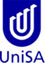 Finance Unit FS20AREQUEST TO WRITE-OFF OUTSTANDING STUDENT DEBTFINANCE UNIT USE ONLYTax Invoice/statement  number to be written off: Amount Outstanding:Student  ID:Student  ID:STUDY PERIOD / YEARACCOUNT CODEAD          071010____          2954 GL              COST CENTRE                 ITEM CODEACCOUNT CODEAD          071010____          2954 GL              COST CENTRE                 ITEM CODESTUDENT Name: (in full)   Postal Address (last known- in full)Postal Address (last known- in full)ActionDateCommentsSAS 90 day letterFinance “Final Notice” letterAlternate student’s address/emailReferred to Debt CollectorOther Action:School ContactedField CallSkip TraceDebt collection costsDirector of SASManager: Financial ServicesSignature:Name (print):Date:Phone No:Service indicator (restrictions) to remain on record? Yes    	No     FINANCE UNIT USE ONLYFINANCE UNIT USE ONLYApproved for Write-Off by Associate Director: Procurement and Financial Services (up to 2,000), Chief Financial Officer (up to $20,000) and Chief Operating Officer (up to $100,000)Approved for Write-Off by Associate Director: Procurement and Financial Services (up to 2,000), Chief Financial Officer (up to $20,000) and Chief Operating Officer (up to $100,000)Signature: Signature: Name: (print)	Date: